РОЗПОРЯДЖЕННЯ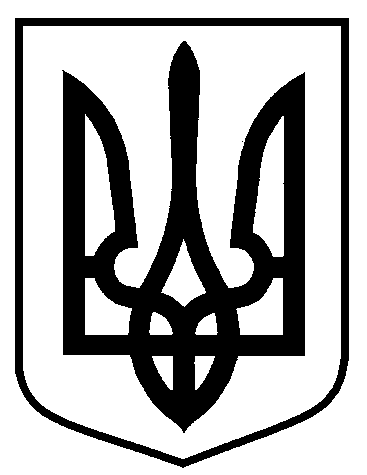 МІСЬКОГО ГОЛОВИм. СумиК О Ш Т О Р И Свитрат на проведення відкритого чемпіонату міста з водного туризмувід  13.06.2016   № 183-Р Про проведення відкритого чемпіонату міста з водного туризму	На виконання рішення Сумської міської ради від 24 грудня           2015 року № 174-МР «Про програму «Фізична культура і спорт міста Суми на 2016 – 2018 роки» (завдання 1 підпрограма 1), керуючись пунктом 20 частини четвертої статті 42 Закону України «Про місцеве самоврядування в Україні»:	На виконання рішення Сумської міської ради від 24 грудня           2015 року № 174-МР «Про програму «Фізична культура і спорт міста Суми на 2016 – 2018 роки» (завдання 1 підпрограма 1), керуючись пунктом 20 частини четвертої статті 42 Закону України «Про місцеве самоврядування в Україні»:	На виконання рішення Сумської міської ради від 24 грудня           2015 року № 174-МР «Про програму «Фізична культура і спорт міста Суми на 2016 – 2018 роки» (завдання 1 підпрограма 1), керуючись пунктом 20 частини четвертої статті 42 Закону України «Про місцеве самоврядування в Україні»:Відділу у справах молоді та спорту Сумської міської ради (Мотречко В.В.) провести 18 – 19 червня  2016 року відкритий чемпіонат міста з водного туризму. Відділу у справах молоді та спорту Сумської міської ради (Мотречко В.В.) провести 18 – 19 червня  2016 року відкритий чемпіонат міста з водного туризму. Відділу у справах молоді та спорту Сумської міської ради (Мотречко В.В.) провести 18 – 19 червня  2016 року відкритий чемпіонат міста з водного туризму. Відділу бухгалтерського обліку та звітності Сумської міської ради (Костенко О.А.) здійснити розрахунки по відділу у справах молоді та спорту згідно з наданими документами.Відділу бухгалтерського обліку та звітності Сумської міської ради (Костенко О.А.) здійснити розрахунки по відділу у справах молоді та спорту згідно з наданими документами.Відділу бухгалтерського обліку та звітності Сумської міської ради (Костенко О.А.) здійснити розрахунки по відділу у справах молоді та спорту згідно з наданими документами.Департаменту фінансів, економіки та інвестицій Сумської міської ради (Липова С.А.) забезпечити фінансування в сумі 2608 (дві тисячі шістсот вісім) грн. 78 коп. на проведення чемпіонату, передбачені в міському бюджеті по КТКВК 130106 (кошторис додається).Департаменту фінансів, економіки та інвестицій Сумської міської ради (Липова С.А.) забезпечити фінансування в сумі 2608 (дві тисячі шістсот вісім) грн. 78 коп. на проведення чемпіонату, передбачені в міському бюджеті по КТКВК 130106 (кошторис додається).Департаменту фінансів, економіки та інвестицій Сумської міської ради (Липова С.А.) забезпечити фінансування в сумі 2608 (дві тисячі шістсот вісім) грн. 78 коп. на проведення чемпіонату, передбачені в міському бюджеті по КТКВК 130106 (кошторис додається).Організацію виконання даного розпорядження покласти на секретаря міської ради Баранова А.В.Організацію виконання даного розпорядження покласти на секретаря міської ради Баранова А.В.Організацію виконання даного розпорядження покласти на секретаря міської ради Баранова А.В.Міський голова                                                              О.М. ЛисенкоМіський голова                                                              О.М. ЛисенкоМіський голова                                                              О.М. ЛисенкоМотречко 700511Розіслати:  Баранову А.В., Костенко О.А., Липовій С.А., Мотречко В.В.Мотречко 700511Розіслати:  Баранову А.В., Костенко О.А., Липовій С.А., Мотречко В.В.Мотречко 700511Розіслати:  Баранову А.В., Костенко О.А., Липовій С.А., Мотречко В.В.Додаток  до розпорядження міського голови від  13.06.2019 №  183-РКЕКВ 2240:Виплата коштів на харчування суддів:головний суддя, головний секретар, заступник головного судді 3 чол. х 3 дн. х 50,00 грн.=450,00 грн.Судді	  14 чол. х 2 дн. х 50,00 грн.=  1400,00 грн.Усього:1850,00 грн.Послуги банку за отримання готівки=2,78 грн.КЕКВ 2210:Придбання:грамот 30 шт. х 2,20 грн. =66,00 грн.медалей 30 шт. х 23,00 грн.=690,00 грн.Усього:756,00 грн.Разом:2608,78 грн.(дві тисячі шістсот вісім гривень 78 копійок)Начальник відділу у справах молоді та спорту                                             В.В. Мотречко(дві тисячі шістсот вісім гривень 78 копійок)Начальник відділу у справах молоді та спорту                                             В.В. Мотречко(дві тисячі шістсот вісім гривень 78 копійок)Начальник відділу у справах молоді та спорту                                             В.В. Мотречко